Intellectual 
Property 
Wypadki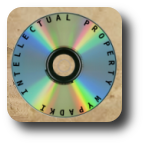 Fall 2008Intellectual Property
Eric E. Johnson
University of North Dakota School of LawThis document has not been reviewed by Prof. Johnson for legal or factual accuracy. 
2008 Intellectual Property WypadkiCOPYRIGHTRequirementsOriginalityWork must be original to qualify for protection: (1) author must have engaged in some intellectual endeavor and not just copied from a preexisting source; and (2) the work must contain a minimal amount of creativity.mere compliations of data are not copyrightablede minimis "works" are not copyrightable (words, short phrases, slogans, etc.)facts are discoverable, not created, therefore they are not subject to copyright (however, an author's original method of expressing facts is coyrightable)"sweat of the brow" theory rejectedFeist v. Rural Telephone ServicesRural would not give Feist a license to publish phone numbers, so Feist just copied Rural's white pagescompilations of facts are generally not copyrightablea work must be original to the authorEven a directory that contains absolutely no protectible written expression, only facts, meets the constitutional minimum for copyright protection if it features an original selection or arrangement.Alphabetical arrangement of names is not original enough to be protectedTo establish infringement, two elements must be provenownership of a valid copyrightcopying of constituent elements of the work that are originalRoth Greeting Cards v. United Card CompanyBackground: Roth copyrighted greeting cards, and United is selling similar greeting cards, and Roth sues them for copyright infringementRuleThe White-Smith Music Pub. Co. v. Apollo Co. test“[W]hether the work is recognizeable by an ordinary observer as having been taken from the copyrighted source?”United failed this test, they were too similar, so Roth wonThe art and text were not copyrightable in and of themselves, but the combination of the art and text was copyrightableDissent: If neither the art nor text is copyrightable, then the combination is not copyrightableFixation requirementCopyright Act of 1976 - a work is fixed "when its embodiment in a copy or phonorecord, by or under the authority of the author, is sufficiantly permanent or stable to permit it to be perceived, reproduced, or otherwise communicated for a period of more than a transitory duration."Contemporaneous fixation takes care of fixationState law can protect unfixed worksExpression (not ideas)NOT useful articles (conceptually separable): Must distinguish btw aesthetic elements (protectible) and utilitarian elements (no protectible)Brandir International, Inc. v. Cascade Pacific (bike rack)"industrial designs not subject to copyright protection""the dominant characteristic of industrial design is the influence of nonaesthetic, utilitarian concerns"Ribbon bicycle rack developed from sculpturesBicycle rack was not conceptually separable from the sculptureBicycle rack was a useful item, not copyrightableNOT scenes-a-faire: (incidents, characters, settings, or other elements that are indispensable, or at least standard, in the treatment of a given topic) creative works not protected when they are mandated or customary to the genreSubject Matter17 USC 102: Spans the broad spectrum of artistic and literary expressionCopyright protection subsists, in accordance with this title, in original works of authorship fixed in any tangible medium of expression, now known or later developed, from which they can be perceived, reproduced, or otherwise communicated, either directly or with the aid of a machine or device. Works of authorship include the following categories:Literary works; musical works (including lyrics); dramatic works (includes music); pantomimes and choreographic works; pictorial, graphic and sculptural works; motion pictures and other audiovisual works; sound recordings; and architectural works (this list is not meant to be exclusive)Some works might be encompassed by more than one categoryLiterary works (includes computer databases): includes the story and characters (the less developed they are, the less protected they are) and to non-literal elements such as structure, sequence, and organizationCharacters are in that they cannot be revealed in other creative worksMusical works: protects both the author and the performer; subject to compulsory licensing under sect 115 once they have been released to the public.Dramatic works: cannot copyright simple steps or conventional gesturesPictorial, graphic and sculptural works:includes two-dimensional and three-dimensional works of fine, graphic, and applied art: photographs; prints and art reproductions; maps; globes; charts; diagrams; models; technical drawings; and "works of artistic craftsmanship insofar as their form but not their mechanical or utilitarian aspects are concerned."Motion pictures and other audiovisual worksSoundtracks are treated as integral part of motion pictures and are protectibleArchitectural worksExceptionscan take picturescan make alterations to buildingsOwner of the building does not need permission to destroy the building from the copyright holderDerivative Works and CompilationsDerivative works - works based upon one or more preexisting works, such as translations, musical arrangements, dramatizations, fictionalizations, motion picture versions, art reproductions, etc.Compilations - works formed by collecting and assembling preexisting materials or data.Extends only to the work contributed by the author, as distinguished form the preexisting material employed in the workKeep a strong interest in anything that stems from the original work, book, then movie, then TV show, then toy, still has an interest in the toyGives the ability to license others to sell in different marketsNOT words and short phrasesBaker v. SeldenBackgroundSelden got a valid copyright of a book that’s purpose was to explain a specific system of bookkeepingBaker wrote book of forms using Selden's methodRule“The novelty of the art or thing described or explained has nothing to do with the validity of the copyright.”Trying to get IP rights on something such as a system of bookkeeping, is a patent claim, not a copyrightMorrissey v. Procter & GambleBackgroundMorrissey created/copyrighted a “sweepstakes” game for people to play for a chance to win a prizeProcter and Gamble created an almost identical “sweepstakes” game with an almost identical ruleRule: The court found that this matter was too simple, and therefore there was no infringement of the subject matterSome ideas are so narrow that there are only a few ways to describe themGranting a copyright would grant an unfair monopolyOwnership and DurationOWNERSHIPJoint Works: basically can do something without asking permission in a joint work, but potentially have to pay royaltiesAalmuhammed v. LeeBackgroundFor the movie “Malcolm X,” Plaintiff submitted evidence that he directed the actors during certain scenes, he created 2 scenes, translated subtitles, supplied his own voice for voice-overs, and edited during post productionHe was paid for his services, but was not given a writing credit, so he sued for copyright infringementRulePer, Statutory Language, the 3 requirements for a “joint work” isCopyrightable workTwo or more authorsThe authors must intend their contributions be merged into inseparable or interdependent parts of a unitary wholeNothing the Plaintiff did showed that he was in charge, or that he was the “inventive or master mind” of the movieTherefore, Plaintiff losesCollective Works: work that is put together: i.e., newspaper, albumWorks for Hiremust qualify under one of two circumstancesemployment: created by an employee in the regular course of employmentcommission, if both requirements met"work for hire" agreement in writingone of 9 categories of workscollective workmotion picture or other audiovisual worktranslationsupplementary workcompilationinstructional texttestanswers to testatlasCommunity for Creative Non-Violence et al. v. ReidBackgroundArtist was hired by an organization to create a sculpture, but after it is made, they reach a disagreement and the artist won’t return itThey are contesting the determination of copyrightSculpture was of the Nativity featuring homeless peopleCCNV wanted to take sculpture on tour, Reid wanted to take it on a smaller tourReid sought copyright to prevent CCNV's tourRuleCopyright Act of 1976: Copyright ownership “vests initially in the author or authors of the work”If it is a work for hire, “The employer or other person for whom the work was prepared is considered the author” and owns the copyright. EXCEPTION: if there is a writte agreement to the contraryCopyright Act of 1976: A work is for hire under 2 sets of circumstancesIt is prepared by an employee within the scope of his or her employment, orA work specially ordered or commissioned for use as a contribution to a collective work, as a part of a motion picture or other audiovisual work, as a translation, as a supplementary work, as a compilation, as an instructional text, as a text, as answer material for a test, or as an atlas, if the parties expressly agree in a written instrument signed by them that the work shall be consisdered a work made for hireIf someone is hired for only one specific task for a small amount of time, worked in their own workplace with their own materials, and is skilled at it, they are an independent contractor, not a work for hireArtist winsThe Right to Prepare Derivative WorksAnderson v. StalloneBackground“Rocky IV” (“I must break you) casePlaintiff wrote/copyrighted a script for Rocky IV, which he claims Stallone usedRulePer Nichols v. Universal Picures: Copyright protection is granted to a character if it is developed with enough specificity so as to constitute protectible expressionPer § 17 USC § 106(2): When one creates a derivative work based upon characters created by someone else without permission, no copyright protection is givenHe didn’t even have a claim, plus they said that his script wasn’t similar enoughGovernment WorksCourt has ruled that the government cant obtain a copyright, but the government can hold a copyright if it acquired by another meansCopyright Act does not expressly limit the protectability of works created by state government officers or employees in their official capacitiescourts have held that certain types of government works, such as statutes, opinions, etc. are inherently part of the public domainDURATION[life of the author] + 70 yearsauthor unknownif published, 95 yearsif unpublished, 120 yearsInfringementNON LITERAL INFRINGEMENTCopyingDirect Evidence of CopyingIndirect EvidenceAccessSubstantial similarityImproperSubstantial similarityOrdinary observer standpointExpert testimony sometimesQuality of portion takenScenes-a-faire copying okArnstein v. PorterArnstein sued Cole Porter for copyright infringement for copying some of his songsArnstein argued Porter could have stolen a copy of a song from his room, or had someone else do itcopyingimproper appropriationBackground: Plaintiff is suing, claiming that 3 of their songs was plagiarized by DRuleTo prove a non literal infringement, 2 elements are requiredThat D copied from P’s copyrighted workAn admission ORCircumstantial evidenceAccess or Substantial SimilarityThat the copying went so far as improper appropriationRequires standard from an ordinary observerExpert testimonyQualityThe greater the proportion the percentage of the P’s work was taken means that there is an increased likelihood of infringementIncreased percentage of D’s work comprises of P’s work is not relevantThese are issues of fact, and this case was remanded to a juryNichols v. Universal Pictures CorporationBackgroundP created/copyrighted a play about a Jewish family living in New York and a child gets married to a catholicD created a movie that was very similarRuleWhen the theme (in this case, the families in NY of Jewish and Catholic faith that have children that marry) is only a part of the copyrighted idea, it is not enough.Basically ones copyright of a written work does not cover absolutely everything that can be drawn from itSelle v. GibbChicago band sued the Bee Gees for copying one of their songsSongs had been played in the Chicago area a few times, band sent demo tapes to 11 record companiesJury found for the Chicago band, judge entered j.n.o.v. for the Bee GeesSteinberg v. Columbia Pictures Industries, Inc.BackgroundNew Yorker cover/”Moscow on the Hudson” case“Moscow on the Hudson” poster was very similar to and influenced by a New Yorker coverRuleWith regards to the 2nd Element from ArnsteinIt is satisfied when the two works could easily be mistaken for one anotherIt is also satisfied when someone can only be explained by copyingIn this case, they believed that each of the prior two lines were trueDefensesFair UseFour Factor Testthe purpose and character of the use (including whether such use is of a commercial nature or is for nonprofit educational purposes)Is it commercial?Public interestIs it transformative or superceding? If transformative, this favors fair use. If superceding, this favors a finding against fair use. Fair use test on TRANSFORMATIVE vs. SUPERCEDING “the enquiry focuses on whether the new work merely supersedes the objects of the original creation, or whether and to what extent it is "transformative," altering the original with new expression, meaning, or message. The more transformative the new work, the less will be the significance of other factors, like commercialism, that may weigh against a finding of fair use.”If there is a licensing mechanism, weighs in favor of fair use (Texaco case)the nature of the copyrighted workFact/fiction - fiction gets more protection than factual wkspublished/unpublished - unpublished gets more protections than published b/c of rt to control 1st publicationthe amount and substantiality of the portion used in relation to the copyrighted work as a wholea lot or a little? qualitatively important?the effect on the market for the copyrighted workDirect substitution: ppl bough this from you rather than meDerivative wks: evin if your good doesn't complete directly w/mine, you deprived me of the opportunity to sell my goodPresumptive fair use (sec 107): teaching, news reporting, criticism, scholarship, researchHarper & Row, Publishers, Inc. et al. v. NationBackgroundThe Nation Magazine received from an undisclosed source an unpublished manuscript of Gerald Ford's autobiography that Time Magazine was going to soon publishThe Nation quickly published it before the Time did, Time sued for copyright infringementRuleThey applied the four factor ruleYou need infringementThere’s nothing you can do with copyright doctrine to prevent the publication of facts,Fair Use is about our “ideas” of what is fairSony Corporation of America v. Universal CityBackgroundUniversal is suing VCRs because people could record shows, create libraries, and skip through commercialsThey claim Sony is liable for guilty contributory infringementRuleYou have to prove that your copyrighted work is devaluedOne making a product has a chance of being used to infringe, does not make them liable for contributory infringingVCRs were used mainly for time-shifting, not archivingAmerican Geophysical Union, et al. v. Texaco Inc.Background: Texaco employed 500 research scientists who photocopied scientific journals to support their resarchRuleFailed the four factor fair use assessmentThe following actions contribute to a violation of Fair useMultiplying the number of available copiesUsing the works substantiallyEstablished a personal library of the copyrighted worksShowing substantial harm to the plaintiff’s copyrights, one is guiltyLicenseimpliedexpressStatute of Limitations = 3 yearsRemediesCivil RemediesDamages: lost profits plus additional defendant's profitsstatutory damagesneither willful nor innocent = $750-$30,000willful = up to $150,000innocent = down to $200fees and costsimpoundment and destructioninjunctionCriminal SanctionsDMCAsafe harbor: a service provider shall not be liable for monetary relief, or . . . for infringement of copyright by reason of the storage at the direction of a user of material that resides on a system or network controlled or operated by or for the service provideranti-circumvention: Exemptions are granted when it is shown that access-control technology has had a substantial adverse effect on the ability of people to make non-infringing uses of copyrighted works.MORAL RIGHTSMoral rights in copyright law are rights personal to authors, and as such viable separate and apart from the economic aspect of copyright. The modern conception of moral rights is based on the European, particularly French, notion of an author’s right to protect the integrity and paternity of their work. A moral right generally requires the author of a work to be attributed for that work and to control all derivative works.VARA, 17 USC 106A, provides certain moral rights to visual artistsi.e. A painter may sue the owner of his/her painting (under certain circumstances) for destroying it even if the owner lawfully owned itState legislatures and judicial decisions have created limited moral rights protectionMoral rights includeRight of attributionRight to have work published anonymouslyRight to the integrity of the workbars work fromalterationdistortionmutilationTRADE SECRETDefinition: information that (1) derives actual or potential economic value from the fact that it is not known or readily ascertainable by others, and (2) is subject to reasonable efforts to maintain its secrecy.Any process, etc., that you have and you use in the course of your business and is not generally knownIt is ok to reverse engineer some product to figure out how it worksEXAMPLESrecipesthe temperature that you heat things atthe method of manufacturing somethingProtects against 2 thingsPeople who have the secret in confidence and reveal itPeople who try to sneak in and find out your trade secret by trespassing on your propertyTrade secrets are indefiniteRequirementsSecrecy: not generally known or "readily ascertainable"ValuableValue from Secrecy: gets its value because it is not generally knownProtection: must take "reasonable efforts" to protect the secret (UTSA)Misappropriation/InfringementImproper means: cannot violate "generally accepted standards of commercial morality"Breach in confidential relationship: most typical in the employee context; agent-principal relationship; partnership relationship; or a fiduciary relationship (like attorney-client or doctor-patient) - relationship can be express or implied, or a contractual agreement that the recipient will not disclose the secret without permissionIf you enter into a confidential relationship and do not keep information you get secret, you are liable for misappropriationElements of misappropriationIs there a 'secret'?Did you enter a 'confidential relationship'?Did you 'use this information in violation of the relationship'?DefensesReverse engineering: reverse engineering is a fundamental public policy good, but the product must be obtained from the open marketEmployeesMost courts find a confidential relationship in the employee/employer context. You can't take documents outside the building with you, but you can take "general knowledge" (most states)non-competitive agreements are enforceable if they are "reasonable"look at employer's interest, employee's interest, and public policyCA has developed a rule against non-competitive agreementsThen the doctrine of inevitable disclosure is used: If D goes to work for the competitor, s/he will inevitably disclose our trade secrets, and the only way to prevent that is to have an injunction against that person working for the competitorElementsFormer employee has knowledge of the plaintiff's trade secretsNew job duties are similar or related to former position and it would be difficult for employee not to rely on or use plaintiff's trade secretsCannot rely on former employee or new employer to avoid using the trade secretsRemedy = injunctionNOTE: Doctrine of inevitable disclosure is controversialRemediesContract remedies: i.e. "reasonable royalty" - reasonable license feeTort remedies: baseline monetary remedies of either actual loss to P or actual gain to DProperty remedy: injunction (presumative entitlement to an injunction)Criminal punishments: punitive damages awarded for up to 3x loss in case of willful misappropriationHas a state of mind requirements: knowledge that this is a TSJail: states and feds punish TS misappropriation criminallyRelated CasesMetallurgical Industries, Inc. v. Fourtek, Inc.BackgroundMetallurgic had a trade secret regarding how to make tungsten carbideThey did this for Therm-O-Vac, which went bankrupt, and some of their former employees formed Fourtek, and used the trade secretRuleWiseman v. Boucher“Matters of general knowledge in an industry cannot be appropriated by one as his secret”Per Restatement of Torts, § 757One may without losing trade secret protection communicate to employees their trade secret if necessaryDisclosures that don’t lead to losing trade secret are:Disclosures made in hopes to further businessThose to confidential relationshipsWhen the trade secret had time, effort, and money expended on itMetal wonRockwell Graphic Systems, Inc. v. DEVBackgroundRockwell is a manufacturer or printing presses used by newspapersThey had drawings that demonstrated their trade secretTwo people given access to the drawings formed a company and used the drawings. Rockwell suedRuleDrawings can be a trade secret, as long as reasonable measures are taken to maintain the confidentiality of themRockwell wonMisappropriation of Trade SecretsE.I. DuPont deNemours & Co. v. RolfeBackgroundAerial photographs are taken of DuPont’s facility and obtained trade secretsRulePer Restatement of Torts § 757“One who discloses or uses another’s trade secret, without a privilege to do so, is liable to the other if:“(a) he discovered the secret by improper means, or“(b) his disclosure or use constitute a breach of confidence reposed in him by the other in disclosing the secret to himBrown v. FowlerThe means of discovery may be obvious, but they can’t be unfairAerial photography is an unfair method of discovering trade secrets.PATENTUtilityJurisdiciton and Governing Law: federal, Patent Act of 1952, Federal CircuitRights: (exclusive right) To exclude others from making, using, or importing the invention claimed, for a limited term - NOTE: no right is granted to make or useUtility CasesBrenner v. Manson (Utility)BackgroundChemical compound caseA patent was applied for a chemical compound, and the creator sought to get a patent on all possible uses of itRule“A process patent in the chemical field,which has not been developed and pointed to the degree of specific utility, creates a monopoly of knowledge which should be granted only if clearly commanded”It was not specific enough. He wanted all uses not a specific one. If he had attempted to patent it for a specific use, it would have been patentable.You cannot get a patent on something that’s sole utility is its potential role in the futureIn Re Fisher (Utility)BackgroundFisher invented 5 purified nucleic acid sequencesWhen he applied for the patent, he did not know the precise function of them, and put down several usesRuleIf the uses alleged on the patent are application are too general, then no patent will be grantedAlso, if those uses apply to several other similar items, a patent will not be granted eitherThe Incandescent Lamp PatentBackgroundA patent was obtained that was braod in that it was intent to encompass any fiber/paper that could be used to make itRulePer Rev. Stat. § 48888The application shall contain a written description of the device “and of the manner and process of making, constructing, compounding, and using it in such full, clear, concise and exact terms as to enable any person, skilled in the art or science or with which it is most nearly connected, to make, construct, compound, and use the same”:This has to be a specific description with specific materials, one cannot patent all possible materials that could be used“The fact that the paper happens to belong to the fibrous kingdom did not invest them with sovereignty over the entire kingdom, and thereby practically limit other experiments to the domain of minerals”Requirements (SEE sections below for in-depth info on each requirement)Subject Matter35 USC 101: Any new and useful process, machine, manufacture, or composition of matter, or any new and useful improvement thereof. (An invention will be "useful" (or "have utility") if there is a current, significant, beneficial use for the invention or, in the case of patenting a process, the product of the process. An invention may also be denied a patent for lack of usefulness if it does not operate as the application claims it does.)ISSUE: improvements and blocking patentsApplies to "man-made" things, NOT:laws of naturenatural phenomenanaturally occurring speciesabstract ideasuseless inventionsinventions not reduced to practiceSometimesalgorithmsbusiness methodsmedical procedures, with limited remediesNovelty35 USC 102(a): entitled to patent unless any of the following: (1) the applicant's invention was know by others before the invention; (2) it was used by others before the applicant's invention; (3) it was described in a printed publication before the applicant's invention; or (4) was patented before the applicant's invention. Focus is on the actions of other persons prior to the date of application.Nonobviousness35 USC 103: invention is not patentable if it would have been obvious to a person having normal skill in the pertinent art at the time invention was made. Must ascertain: (1) the scope and content of the prior art; (2) the difference between the pertinent prior art and the invention; and (3) the ordinary level of skill in the pertinent art.EnablementSubject Matter§ 101: process, machine, article of manufacture, composition of matter, and improvement of thereofNOT Patentable: manifestations or products of nature (laws of nature, physical phenoma, naturally occurring materials, plants in wild); abstract ideas; in connection w/ atomic weapons; pure mathematical algorithms (e.g., EKG case (bound up on machine).But see State Street (data process system was “machine,” practical utility – does it create a ‘useful, concrete, and tangible result’?)Special Cases: business methods, biotechnology, methods of medical treatment (sx technique, but no damages)CaseDiamond v. ChakrabartBackgroundA microbiologist made a micro-organism and wants to patent itRuleThomas Jefferson in the Patent Act of 1793 defined statutory subject matter as:“Any new and useful art, machine, manufacture, or composition of matter, or any new or useful improvement.”“His discovery is not nature’s handiwork but his own; accordingly it is patentable subject matter”Novetly and statutory bars§102(a) Novelty. focus on people other than inventor and date of invention.must not have been known or used in U.S. prior to invention.must not have been described in printed publication or patented anywhere prior to invention.§102(b) Statutory Bars. focus on inventor and date of application.no public use or sale more than one yr prior to appl’nnot described in printed publication or patented anywhere more than one yr prior to appl’nCasesIn re Hall (Statutory Bar = Publication)BackgroundAppellant applied for a patent resissue and tried to include a doctoral thesis which had been publicized.Hall wanted to patent something that was published in Foldi's dissertationThe application was rejected because it had been previously publishedRule: When something has been publicized such as this, it’s not patentableEgbert v. Lippman (Statutory Bar = Public Use)BackgroundPlaintiff made an invention that only his wife used (corset springs), for over two yearsThe issue was whether or not this constitutes public useRule“To constitute the public use of an invention it is not necessary that more than one of the patented articles should be publicly used. The use of a great number may tend to strengthen the proof, but one well defined case of such use is just as effectual to annul the patent as many.”(Defining public)“Whether the use of an invention is public or private does not necessarily depend upon the number of persons to whom its use is known. If an inventor, having made his device, gives or sells it to another, to be used by the donee or vendee, without limitation or restriction, or injunction of secrecy, and it is so used, such use is public, even though use and knowledge of the use ma be confined to one person.”One is also likely to lose on this if they do not go out and get a patent on it, in this case it was 11 years without getting onePlaintiff loses§102(g). Priority. “first to invent” system (U.S.). cf. ‘first to file’ everyone else in worldIn short: first inventor to reduce to practice the invention unless the rival was:first to conceive of the invention; andexercised diligence in reducing the invention to practiceInterference. procedure by which priority is determined b/w two pending applications or a pending application and issued patent.“Invention” starts with “conception” and is completed upon “reduction to practice”Conception formation in mind of inventor, of definite and permanent idea of complete and operative invention, as it is to be applied in practice.Reduction to PracticeActual. building and testing a physical embodiment demonstrating ‘that the claimed invention work for its intended purpose’Constructive. by filing a patent application.Invention Priority Rules.First to RTP is first to invent.Filing date is presumed invention date.BUT, an inventor can use evidence to establish a pre-filing invention dateRTP will count as invention dateSecond to RTP may nonetheless prevail by proving:conception prior to other’s conception, anddiligent effort toward actual or constructive RTP from date prior to other’s conceptionThe first inventory by actual RTP date loses that date for priority purposes if they abandon, suppress, or conceal the invention.The inventor thereby having lost benefit of actual RTP is entitled to the resumption date as the invention date.Once you stop diligent efforts to RTP, you also lose conception date (i.e., conception date = resumption date if ceased diligent efforts).If an inventor’s conception is derived from another person, that other person is entitled to priority, regardless of who reduced the invention to practice.Limitations.Activity outside the U.S. cannot be relied upon to establish conception or RTP dates.Evidence of conception and RTP dates must be corroborated. Testimony of the inventor’s recollection alone is legally insufficient to establish conception or RTP dates.Nonobviousness§103 Non-Obviousness. Patent may not be obtained if differences b/w subject matter and prior art are such that the subject matter would have been obvious at time invention was made to person having ordinary skill in the art to which said subject matter pertains.Primary Factors {Combining References}: [i.e., whether one who is aware of all prior art would think to create claimed invention, which involves an analysis of combination of ideas from different sources of prior art (references)]scope and content of prior artdifferences b/w prior art and claimslevel of ordinary skill in prior artSecondary (Objective) Factors: commercial success, long felt but unsolved needs, failure of others, commercial acquiescence (people pay for invention or refrain from practicing it), prof’l recognition (e.g., awards), contrary to teaching of prior art, fact that ∆ chose to copyObviousness - court may also look at factors including:the commercial success of the invention;how long a need for the invention had been felt before it was made;level of acquiescence of others to the patent;movement of persons skilled in the art in a different direction from the inventor's;existence of skepticism on the part of experts regarding the inventor's approach; andfact that the defendant copied the invention, rather than existing alternatives. A nexus must be demonstrated between the factor and the issue of obviousness.CasesGraham v. John Deere Co.BackgroundGraham created a clamp that would lead to less damage when plowing.He obtained a patent and sold itJohn Deere, the plow manufacturer, sued himRuleTest of ObviousnessWhether “the subject matter sought to be patented and the prior art are such that the subject matter as a whole would have been obvious at the time the invention was made to a person having ordinary skill in the art to which said subject matter pertains. Patentabillity shall not be negatived by the manner in which the invention was made.”It was not obvious enough, Graham winsKSR International Co. v. Teleflex Inc.BackgroundTeleflex patented a design for a pedal system that included the adding of a modular sensor to make the system compatible with more vehiclesKSR added the sensor to one of their pedalsTeleflex sued, KSR is alleging that it was too obviousRuleThe marketplace created a strong incentive to convert mechanical pedals to electronic pedalsAlso, the claim as the result of ordinary skill and common sense rather than innovationThis made it too obviousEnablement§112 Enablement (disclosure).specification must enable PHOSITA (person having ordinary skill in art) to make/use inventionbargain vis-à-vis trade secretclaims must correspond to disclosure (Lamp case)must be done correctly in original appl’n (i.e., no ‘new matter’ in amendments)must disclose ‘best mode’ known to inventor for carrying out inventionInfringementA patent holder can seek to establish patent infringement by:literally infringeddoctrine of equivalents {i.e., “show presence of every element or its subs’tl equivalent in accused device”}A person may be liable for infringement if they: (1) directly infringe a patent; (2) induce another to infringe a patent; (3) contribute to infringement; (4) import, sell, offer to sell, or use a product made through a protected process; or (5) manufacture or sell certain components of a patented invention to be assembled abroad.Literal Infringement D's process or product must have every element set forth in the claimCompare the claims of the patent to the accused productIf D's matter contains only some of the elements, it is not infringementIf D's matter has all of the elements plus more, D is liable for infringement (BUT may be able to get an improvement patent)Case LawLarami Corp. v. AmronBackgroundLarami made “Super Soakers”TTMP is suing them for infringement, when 7 of the 35 claims on their patent for a watergun are being used by LaramiRuleLondon v. Carson Pirie Scott & Co.“A patent holder can seek to establish patent infringement in either of two ways(a) is literally infringed or(b) Is infringed under the doctrine of equivalents”If something is not an exact duplicate or close to it, it will not encompass literal infringement or under the Doctrine of Equivalents.Doctrine of Equivalents. “if it performs substantially the same function in substantially the same way to obtain the same result.”Doctrine of Equivalents prevents a defendant from avoiding liability through insubstantial changes that take a device or process outside the literal language of the patent claims.Infringement occurs if it is determined that the defendant's device or process contains an element that corresponds (either identical or equivalent) to each element described in the patent claim.Equivalency is an objective determination made on an element-by-element basis from the perspective of a person with ordinary skill in the art as of the time of the infringement.Four Limitations:prosecution history estoppel. if you amend claims during prosecution, and surrender a ground, then you cannot reclaim such ground through the doctrine. i.e., “file-wrapper estoppel” (estopped from claiming infringement suit later if it literally infringes on earlier claim)prior art restriction. cannot use doctrine to encompass matter in prior art. (e.g., wood in prior art)public dedication doctrine. that which is described in specification of patent, but not expressly claimed, then its assumed dedicated to public domain.all-elements rule. must be equivalent to all elements in claim. that is, cannot say “whole invention is my invention,” rather doctrine only allows to substitute chunks out of your claim.Defensesi. Laches.Equivalent to s/l, but more flexible, in that if wait too long lose right.versus estoppel, which requires reliance.ii. Shop Rights.E’ee invents using E’or shop (e.g., tools), absent express K to contrary, inventor (e’ee) gets patent right to invention, but e’or has shop rights to use invention in their business.iii. The “Experimental Use” Defense.Case law indicates you can practice invention if purely for philosophical inquiry, but not okay if done in connection to make money. Incredibly tiny defense.City of Elizabeth v. Pavement Co. (Experimental Use Exception)BackgroundPavement Company invented a new and improved pavement, and to test it, they laid it down in a cityThe pavement was in the process of being patentedThe issue is once again whether or not this is public useRuleWhen a machine/technology is in experimental use, the public can incidentally receive a benefit from it without it constituting public useWhen no one is allowed to use a machine/technology such as this, and it is not being sold, it is not public usePavement won iv. First-Inventor Defense.Applies only to business methods.v. Patent Misuse. (i.e., abuse patent)E.g., attempting to make patent monopoly into more than were granted under the law.OwnershipDuration20 years from the date of applicationpreviously, 17 years from date of issueOwnershipabsent pre-issuance K (e.g., employ’t agrmt), patents are owned by inventor(s)multiple inventors results in tenants-in-common, each owning an undivided interest in wholeeach joint owner may exploit patent w/o permission of or acct’g to any other joint owner (i.e., permission of one owner is complete defense) (versus copyright law, in which may exploit, but must share profits) (versus trademark law, no co-owners)each and every owner must consent to bringing any infringement actionRemediesreasonable royaltieslost profits: principal of lost profits, but in no instances should a patentee get less than a reasonable royaltyTo get lost profits must show: (1) demand for the good, (2) that there are non-infringing substitutes for the good, (3) market share, and (4) components of profitinjunctionProsecutionProsecution defect that can invalidate patents is inequitable conduct (e.g., failure to disclose relevant prior art during prosecution invalidate patent if proved in litigation)DESIGN PATENT35 USC sect. 171-173, with 102, 103, 112, and other sections applicable as wellEnabling statute: 35 USC 171 Patents for designs: "Whoever invests any new, original, and ornamental design for an article of manufacture may obtain a patent therefor, subject to the conditions and requirements of this title. The provisions of this title relating to patents for inventions shall apply to patents for designs, except as otherwise provided."Requirements:Ornamental (not dictated by function)NoveltyNon-obviousnessOn a functional articleEnabling disclosureStatutory bars applyTerm: 14 years from issuanceCan include:Configuration/shape of articleSurface ornamentationCombination of shape and surface ornamentationI.e. fonts and computer iconsNot per se excluded from overlapping TM protection: Can get TM and design patents at the same time if it is the right thing (i.e. can get a design patent for 20 years and then establish a secondary meaning in order to get a TMPLANT PATENTAsexually produced strainPlant Patent Act (1930).Requirements:' 1] Subject Matter: {1) asexually produced (grafting); and 2) plant (macro fungi, but not bacteria)} 2] Distinct. 3] New.Can be invented or discovered if discovered in cultivated areaCovers entire plant (BUT, not infringement to sell fruit, flowers, seeds)Administered through USPTOInfringement:Sports are non-infringing of parent patent and potentially separately patentableInfringing plant must be vegetative descendant of patented plant.Duration: 20-yr term from filing of applicationPLANT VARIETY PROTECTIONSexually produced varietyPlant Variety Production Act (1970). (Ag Section)Requirements: 1] Subject Matter: {1) sexually producing; and 2) plant (not bacteria, fungi)}. 2] New. 3] Distinct. 4] Uniform. 5] StableCovers first-generation hybridsComparison to Patents.Administered through USDA, not PTOProtects against creation of derivative plant linesAllows farmers to save and plant seeds (but seed sales are infringement)Research exemption allows use for breeding to develop new varietyDuration: 20-yr generally, 25-yr for tree and vines.MASK WORK PROTECTIONSemiconductor Chip Protection Act (1984)17 USC sect. 901-904Protects original mask works for making semi-conductor chipsA mask work is a 2- or 3- dimensional layout of an integrated circuit on a semiconductor chipMust be registered with the Copyright Office for protection to commenceDuration of protection is 10 yearsComputer chips made by special lithographic processVESSEL HULL PROTECTION17 USC sect. 1301-1332RequirementsSubject matter: vessel-hull designsMust be embodied in an actual vessel hull (no protection for designs existing only in models, drawings, or representations)Staple or commonplace designs cannot be protectedMust be registered with the Copyright Office for protection to commenceMade-public bar: An application for registration must be filed no later than 2 years after the hull was publicly exhibited, or distributed or offered to the public for sale with the design owner's consentDuration of protection is 10 yearsOnly 396 have been registeredAnother boat manufacturer cannot buy one of your boats, create a mold, and use it to make new hulls identical to yoursTRADEMARKServes as an identifier of sourceActionsPassing/passing offReverse passing off - no credit givenDilutionSubject MatterNames, symbols, logos, slogans, phrases, ‘trade dress', certifications, collective marks, product configuration/designColor, Fragrance, SoundsQualitex Co. v. Jacobson Products Co.: Dry-cleaning press pads w/ distinctive green-gold color. Ct held this was protectible, but only upon showing of secondary meaning. Color over time could signify a brand.Functionality prevents odor and taste from being trademarkUnless its for something that doesn’t require odor for functionality, bubblegum scent for industrial lubricantTrade DressTwo Pesos v. Taco Cabana: P sought trade dress protection for colorful Mexican restaurants. Ct holds this protectible trade dress b/c it is inherently distinctiveIf trade dress is inherently distinctive, trade dress will be protectedIf the trade dress is descriptive, must look for secondary meaning for protectionWal-Mart Stores v. Samara Bros: Product design (i.e. children's clothes) can only be protected if it has secondary meaningDistinctivenessFanciful: something made up that didn't exist before (i.e. Exxon)Arbitrary: marks that have existence in the real world but nothing to do with product (i.e. Apple Computers)Suggestive: marks that suggest something about the product (i.e. Coppertone sun tan lotion)Merely descriptive: makes that suggest something about the product (i.e. Joe's Crab Shack). NOTE: Can only be TM if the name has acquired secondary meaningGeneric (NO TM): works that are standard (i.e. car, computer)Priority and ownershipPriority: First to use in commerce winsAuthorship irrelevantOnly one owner per trademark (SOURCE)To Establish Rights: Must Use In Commerce!Questions to ask in a priority disputeUse: Did he make use of the TM in commerce (or register w/ intent to use in commerce)?Where did he use the mark?Priority is measured with respect to a given geographical marketIf mark is registered, you get nationwide protection except where people are already using the mark (i.e. UND logo and Notre Dame logo)In what products and/or in what goods?TMs do not extend to the universe of all goods, but rather to goods you are going to sellNO confusion if the marks are in different categoriesZazu Hair Designs v. L'Oreal: L'Oreal was sued for using a mark for its hair products that was already used by a hair salon. L'Oreal won on the grouns that the mark was not in extensive use. Today with an intent to use standard, L'Oreal would have lost.How similar are the marks?Is there inherent or acquired distinctiveness?Prosecution and registrationCategoriesTrademarkService markCertification mark: a mark where someone is certifying other people's goods and servicesCollective mark: a mark that means that you belong to a certain organization or certain collectivePrincipal (all the rights from registration) and seondary register (pretty much useless)Intent-to-use: Reserve, commence use within 6 months or file for extensionsIncontestability: If you register your mark, and continue to have it for 5 years, eventually people cannot contest the markPark N Fly v. Dollar Park and FlyRule: All an incontestable status gives a TM holder is the right to be protected from challenges on the grounds that the mark lacks secondary meaning.InfringementTrademark Use1-800 Contacts v. WhenU.comBackgroundWhenU used proprietary software to create pop-ups advertising 1-800 Contacts’ competitiors when people were visiting their website1-800 in alleging that this was infringing on their trademarks by including 1-800’s website address (which is similar to the trademark) in their softwareRuleIncluding a website address that is nearly identical to a trademark in an unpublished director does not trigger trademark infringementNeither does causing popup ads to appearLikelihood of Confusion (Test from Sect. 43 (a) of the Lanham Act)Source Confusion: confusion as to the source of the productRelationship/Affiliation Confusion: confusion about the relationship of D to P's goodsPost-Sale Confusion: people making a negative association with the product after the saleInitial Interest Confusion: the TM makes consumers lured to a particular place/productReverse Confusion: small TM owners infringed upon by big companies. Is actionable if P can show that D adopted the same TM in the same good.AMF Incorporated v. Sleekcraft Boats: Ct issed 8 factor test and concluded that, give that the markets overlap, there was likelihood of confusion even if there was no evidence of actual confusion. 8 Factor Test:Strength of the mark: Where is the mark on the inherent distinctiveness scale? Is there secondary meaning?Similarity of the mark: Total commerical impression, evalutated w/ sight, sound, and meaningType of goodsIf the marks are identical and the goods are very similar, then there is infringementIf the marks are identical and the goods are unrelated, there is no infringementIf it's in the middle, must do other elements of the testProximity of the goodsMarketing channels used: How are goods sold? Will the way they are sold make it more/less likely that consumers will be confused?D's intent in selecting the mark: If there is an intent to deceive, this is a powerful factor in favor of finding infringement.Likelihood of expansion of product lines: How likely are these marks to come into conflict w/ one another in the future?Evidence of actual confusionDilutionFamous marks (prerequisite): The mark must be famous to come under the dilution statuteFactor test: (1) degree of inherent or acquired distinctiveness, (2) duration and extent or use of the mark in connection with the goods or services with which the mark is used, (3) duration and extent of publicity and advertising of the mark, (4) geographical extent of the trading area in which the mark is used, (5) channels of trade for the goods or services with which the mark is used, (6) degree of recognition of the mark in the trading areas and channels of trade used by the mark's owner and the person against whom injunction is sought, (7) nature and extent of use of the same or similar marks by 3rd partiesInjuryTarnishment: Creating a negative association with a productBlurring: loss of uniqueness or distinctivenessNabisco v. PF Brands: Another company wants to introduce crackers in the shape of fish. P sues a dilution/tarnishment theory. Ct holds that the product configuration is distinctive and that the junior use will dilute.Pepperidge Farm Goldfish v. Nabisco CatDog fish-shaped crackersThere is a danger of post-sale confusionCyber-squatting: If I grab your TM as a domain name, this is dilution in circumstances where the mark is famous. NOTE: The statute requires "commercial use in context", and if the website is not used (but merely reserved), cybersquatting should not come under dilution law.Five necessary elements to a claim of dilutionSenior mark must be famousMust be distinctiveJunior must be a commercial use in commerceIt must begin after the senior mark has become famousMust only show dilution, very easy to get atDefensesFair use:A junior user of the term is not liable for infringement of an established mark if the mark is being used in its descriptive senseThe fair use defense is available vis-à-vis descriptive TMs w/p secondary meaning as long as there is no consumer confusionLaches: equitable version of SoLLicense: consented to allow me to use the trademarkImproper licensing: Trademark is an indication of course so if you blanket someone to use your TM, you will lose it. Licensor must have control of the quality of the product.RULE: IF you license your TM to someone else, you must police their use of the mark to ensure that they are making products that retain characteristics and quality the public has come to associate with the markDawn Donut v. Hart's Food Stores: Allegation of abandoned TM due to inadequate quality control/supervision on part of licensee.Abandonment: Sect. 45 of Lanham Act. If you stop using a trademark, it is not longer yours as a trademark.Abandonment under the Lanham Act requires both non-use and intent not to resume usepresumptive abandonment after 3 yearsFunctionality: Functional trade dress is not protectible under TMWhat is functional? Any attribute that is essential to the function of the product or that is related to price or qualityTrafFix Devices v. Marketing Displays: A wind-spring system for traffic signs is not protected by TM b/c it is functional.Genericide: When a term refers to a general class of products, it is deemed "generic" and cannot serve as a TM2 ways a TM can become generic:they were born that way and refused registration b/c they are genericthey become generic over time through "genericide"Murphy Bed Co. v. Interior Sleep System: Murphy Bed is a generic term b/c the mark has entered the public domainRULE: The consumer rules. If the consumer is using the term generically, it is genericRelated CasesMattel v. MCABackgroundAqua made the “Barbie Girl” songIn this song they spoke of being blonde and stupid and whatnotMattel is suing, claiming that there will be a likelihood for confusionRuleLL Bean“Trademark rights do not entitle the owner to quash an unauthorized use of the mark by another who is communicating ideas or expressing their Point of View.”Rogers” v. Grimaldi`Titles are not Trademark infringement unless it misleads the source of the workIf you do a parody, that does not try to make up any claims about the subject being parodied, there is no trademark infringementLindy v. Bic PenBackgroundLindy was making pens, they were in the process of getting the word “Auditors” trademarked, and Bic started using it, Lindy contacted them and Bic sopped14 years later, Bic adopted the legend “Auditors Fine Print” to describe a certain modelLindy sued for trademark infringement, unfair competition, breach of contract, and trademark dilutionRuleIf one proves trademark infringement, they still have to prove that it led to damagesIf one cannot prove damages, they will not be awarded anyIn a nutshell, the court said, “Lindy, no one cares about you, and Bic using your pen, while infringing, cost you no money”Big OBackgroundBig O is making “Big O Big Foot” which they have a trademark onGoodyear announced they were selling their own tires with the title “Big Foot” on themBig O contacted them, Goodyear spent millions advertising and marketing on it anywayBig O suedRuleThere is nothing really to get out of this case. Big O won, Goodyear had to give them the amount of money needed to reverse the advertising that Goodyear did, and they were awarded punitive damages since Goodyear infringed on the copyright knowinglyRemediesInjunction: You are entitled to an injunction, not damages.Damages (Limited to cases where D acted willfully - point is to deter the D)Under Lanham Act, P can recover (1) D's profits; (2) any actual damage sustained by P; and (3) the costs of the actionInfringer's Gain and Mark Owner's Loss: Lindy Pen v. Bic PenCorrective Advertising: Big O Tire Dealers: The ct orders 25% of the money spent on infringing advertising to be spend on corrective advertising to correct the consumer confusion.Non-trademark/nominative use, parody, 1st Amend.Non-Trademark/Nominative Use: Descriptive use of the TM is ok. The nominative fair use defense applies when D uses a TM to refer to the P's product. If the use of the trademark is non-deceptive, it is acceptable.Parody: Non-commercial parody use of a TM is protected free speech. BUT if the parody does not convey the message that its a parody (making consumers think it is the real thing), then it is vulnerable under TM law to dilution.Mattel v. MCA RecordsDOMAIN NAMES AND CYBERSQUATING“Cybersquatting.” the bad faith, abusive registration and use of distinctive trademarks of others as Internet domain names, w/ intent to profit from goodwill of trademarks.Anticybersquatting Consumer Protection Act. ACPA. illegal to register or use domain name that corresponds to trademark where the domain name registrant has no legitimate interest in using the name and acts in bad faith to deprive trademark owner of the use of the name.Shields v. ZuccariniBackgroundShields is a graphic artist who has a popular website, joecartoons.comZuccarini was a wholesailer of domain names, and got 5 world wide variations: Joescartoon.com, joecartoon.com, joescartons.com, joescartoons.com, and cartoonjoe.comThey were “mousetrapped” sites which meant that when you went there, you had to close a lot of popup advertisementsShields is suingRuleTo prove an ACPA (Anticybersquatting Consumer Protection Act ) claim, Shields had to prove that1 “Joe Cartoon” is a distinctive or famous mark entitled to protection2 That Zuc’s domain names were “identical or confusingly similar”3 Zuc registered the domain names with bad faith intent to profit from themShields wonIf it’s blatant bad faith, it’s a violationPETA v. DoughneyBackgroundPETA had Peta.comDefendant registered peta.org, which he entitled “People Eating Tasty Animals” as a parody of PETARuleIf a domain name is made purposely to confuse Internet users from accessing another’s website, it is in bad faith, and is a violation of ACPAGEOGRAPHICAL DESIGNATIONS OF ORIGINallows monopoly for appellations of geographic origin; monopoly inures to place (not firm, as w/ TM)e.g., Champagne (a.k.a. sparkling wine).might be protected in U.S. as collective mark or certification mark, if not generic.RIGHT OF PUBLICITYApplicable when someone's name or image is used in a commercial context w/o consentRULE: An individual has the right to control his/her name/likeness in a commercial context. The right is violated by unauthorized exploitation of likeness for commercial purposes.What is protected? Name, picture, voice, contextMidler v. FordBackgroundIn a campaign, Ford got someone who sounded like Bette Midler to sing a Bette Midler songBette Midler suedRuleUsing a sound-alike to give the impression that it is someone else singing, is actionable and protected from appropriationElementsCommercial ContextIdentity used via an identifiable likenessLimitations: 1st Amend. concernsProtects an individual’s marketable image or persona…. It affords a property-type interest in the use of their name, likeness, photograph, portrait, voice, and other personal characteristics in connection w/ marketing of products and services.1st Caveat: use in book, newspaper, magazine, topical tv show is okay b/c protected by 1st Amendment, but beyond that, such as merchandising photo on tee-shirt is violation of publicity.2nd Caveat: use in adv’g is violation unless adv’g something that is not right of publicity violation. e.g., cannot put Micheal Vick image on billboard to adv’g dog food, but adv’g dvd is okayBottom Line: Law is fuzzy, but has effect of shying people away from violation. i.e., footprint of law is bigger than the law itself.MISAPPROPRIATIONInternational News Service v. Associated Press: P sued D for taking P's new reporting and selling it as D's own. Ct found D guilty of the tort of misappropriation.ElementsP generates or gathers information at a costThe information is time sensitiveA D;s use of the info constitutes free riding on the P's effortsThe D is in direct competition with a produce or service offered by PThe ability of other parties to free ride on the efforts of P or others would so reduce the incentive to produce the product that its existence or quality would be substantially threatened[i.e., passing off, yet called misappropriation, or “HOT NEWS].Note: misappropriation doctrine does not have continuing validity b/c it is now common to credit sources (e.g., if credit its ok, otherwise ‘passing off’, BUT: as to sports-casting, it is misappropriation to radio play-by-play of game, but it is ok to announce ‘scores,’ etc.CONTRACT AND IDEA SUBMISSIONNadel v. Play by Play ToysBackgroundNadel had a toy idea and told Wasserman, an executive for a toy manufacturerWasserman used an idea of Nadel’s and did not ask him for any permission and did not compensate him at allRuleIf an idea is not original, damages cannot be awarded upon the idea being stolenAn idea is original, if it is novel to the person who stole the ideaThis is an issue of material factFEDERAL PREEMPTIONThe 1976 Copyright Act includes a federal preemption of state common law, which did not exist in the 1909 Act.17 U.S.C. § 301(a) On and after January 1, 1978, all legal or equitable rights that are equivalent to any of the exclusive rights within the general scope of copyright as specified by section 106 in works of authorship that are fixed in a tangible medium of expression and come within the subject matter of copyright as specified by sections 102 and 103, whether created before or after that date and whether published or unpublished, are governed exclusively by this title. Thereafter, no person is entitled to any such right or equivalent right in any such work under the common law or statutes of any State.Bonito Boats v. Thunder Craft BoatsIn 1976, a Florida company created a hull design, no federal patent application was ever filed for either the design aspects of the hull or the manufacturing process.In 1984, the company brought an action for an injunction, accounting of profits, damages, and attorney's fees, under a Florida statute against a Tennessee company in the Circuit Court of Florida.The Circuit Court dismissed the complaint, on the ground that the Florida statute conflicted with the federal patent law and was therefore invalid.The US Supreme Court affirmed. The unanimous view of the court held that under the Federal Constitution's supremacy clause, the operation of the federal patent system preempted the state law.ProCD, Inc. v. ZeidenbergBackgroundAppellant sells software, which includes a shrink-wrap licenseAppellee ignored the license and the Appellant is suingRuleIf a license is in shrink wrap, it’s still validINTERNATIONAL ASPECTSPATENTSTerritorialityInternationally in order for a patent to be valid one must get the patent in that jurisdiction.FOREIGN FILING LICENSES:Invention Secrecy Act:In the US one must get a foreign filing license to get an "International Patent” from USPTO.This stems from a national security concern.The Gov must allow you to get a license, ostensibly to keep secret info out of the hands of undesirable countries.If the PTO denies the license then the inventor can seek compensation.A US Patent Application is deemed to include an application for a foreign filing license.THE PARIS CONVENTION of 1884:Has 173 signatories compared to the 193 currently recognized sovereign countries.Requires its members to give each other National Treatment.There had been a Foreign Dependence implemented against foreign inventors prior to this treaty. The Treaty requires an independence of patents for its signatoriesA question to consider with regard to National Treatment or IP enforcement, To what extent do "reprisals" play a part in a State's motivation for compliance?NATIONAL TREATMENT: treat foreign inventors as you would your own domestic inventors. Eg: same patent length and no extra fees.INDEPENDENCE OF PATENTS: if a patent expires in one country it means nothing in the other countries. The victories or defeats in one country have no effect on the validity of the patent in other countries.FOREIGN DEPENDENCE: Any foreign patent was invalid or expired the domestic one was as well.INTERNATIONAL PRIORITY:If a Patent application is filled in any signatory State, all subsequent applications in other signatories within one year are given priority back to the first-country filing date.However, in the US if the product is offered for sale more than 1 year prior to patent application – it is not viableThe most ground gained internationally is in the Procedural aspects of IPTHE PATENT COOPERATION TREATY:139 signatoriesIt deals with Procedural Aspects of obtaining a PatentIt Provides a Partially Internationalized process: One international application begins the process in all signatoriesEssentially the PCT starts the process in all the countries, giving it the initial filing date across the board, but not really useful otherwiseCHAPTER ONE PROCEEDINGS: The applicant gets an international search report and a non binding preliminary report on patentabilityCHAPTER TWO PROCEEDINGS:Used by those who received an unfavorable report in Chapter 1.The applicant can make amendments and communicate with examiner before obtaining the 2nd report, but it is still not a binding decision.EUROPEAN PATENT CONVENTION:Single European Patent office can make decision for all 34 European Patents – but you get 34 different patents.It also consolidates the prosecution and filing process, however Independence still applies this is simply to eliminate the need to file separately in 34 countries.TRIPS:Came out of GATT, the precursor to World Trade Organization, meeting in Uruguay in 1994.Covers Multiple forms of IPTRIPS is required for WTO members153 WTO memberscreates national min. standard obligations for national patent lawsMINIMUM STANDARDS:There is a 20 year term from filing date, this is the min term.Applicants must provide an enabling disclosureSubject Matter: all fields of tech provided it is new, have an inventive step (non-obvious), and are capable of industrial applicationExceptions – Macro organisms like trees, certain methods of medical treatment, and immoral inventionsMust have Judicial ReviewEnforce TRIPS through World Intellectual OrganizationCompulsory license must be revocable. No room for adjustment in TRIPS, it is what it isCOPYRIGHTTHE BERNE CONVENTION: Berne revised 6 times most recent: 1971 in Paris.The Convention is Euro-Centric. The US joined in ‘89.Subject matter protected: Architecture (US got around to it eventually), compilations and derivatives, moral rights are includedIn the US remedies for moral rights can generally be found in contract or tort law - such as unfair competition.Doesn't include "news of the day" or factsPrecludes formalities – like noticeMin term: life + 50 yrs, 50 for anonymous worksRetroactive protection of foreign copyrightTRADEMARK:PARIS CONVENTION: (same as patent) mostly procedural but priority period is 6 months instead of 1 year. US is a signatoryTRADEMARK LAW TREATY:Harmonizes and simplifies application requirementsUS is a signatoryMADRID AGREEMENT:Effectively an "International Trademark" because registration provides automatic protection in all signatoriesAllows Central Attack: provision permits an international application for registration to be canceled, within five years of filing, if the national registration upon which it is based was canceled.Use is not a requirementBecause of these two provisions the US not a signatoryMADRID PROTOCOL:got rid of those two provisions, then the US signedUnder the Madrid Protocol, however, a modified central attack provision now permits the trademark applicant to reapply in each designated foreign country while retaining the priority date of the original international application. This modification to the central attack provision was paramount in convincing the United States to finally become a signatory to the Protocol.Effective in US in Nov. 2003NOT RECOGNIZED IN THE US:Database rightsGeographical IndicationsGEO INDICATION:Allows a monopoly for appellations of geographic originMonopoly privileges inure to a place, not a firm as with TMExamples:Champagne (Sparkling Wine)Parmesan cheeseMight be protected in the US as collective marks or certification marks, if not currently genericContents1 COPYRIGHT1.1 Requirements1.2 Subject Matter1.3 Ownership and Duration1.4 Infringment1.5 Defenses1.6 Remedies2 MORAL RIGHTS3 TRADE SECRET4 PATENT4.1 Utility4.2 Subject Matter4.3 Novetly and statutory bars4.4 Nonobviousness4.5 Enablement4.6 Infringement4.7 Defenses4.8 Ownership4.9 Remedies4.10 Prosecution5 DESIGN PATENT6 PLANT PATENT7 PLANT VARIETY PROTECTION8 MASK WORK PROTECTION9 VESSEL HULL PROTECTION10 TRADEMARK10.1 Subject Matter10.2 Distinctiveness10.3 Priority and ownership10.4 Prosecution and registration10.5 Infringement10.6 Dilution10.7 Defenses10.8 Remedies10.9 Non-trademark/nominative use, parody, 1st Amend.11 DOMAIN NAMES AND CYBERSQUATING12 GEOGRAPHICAL DESIGNATIONS OF ORIGIN13 RIGHT OF PUBLICITY14 MISAPPROPRIATION15 CONTRACT AND IDEA SUBMISSION16 FEDERAL PREEMPTION17 INTERNATIONAL ASPECTS